Принцип Эдварда Тафти минимизации количества элементов диаграммы Edward R. Tufte – автор нескольких книг, посвященных дизайну, инфографике, визуальному представлению количественных данных. Согласно принципу Тафти, диаграмма должна содержать только самое необходимое. Информацию передают ряды данных, а не линии сетки, подписи данных и т.п. Таким образом, элементы диаграммы, которые не передают мысль автора, нужно безжалостно удалить.Рассмотрим несколько примеров. Для удобства откройте файл Excel.На рис. 1 представлена стандартная гистограмма, построенная Excel без посторонней помощи. 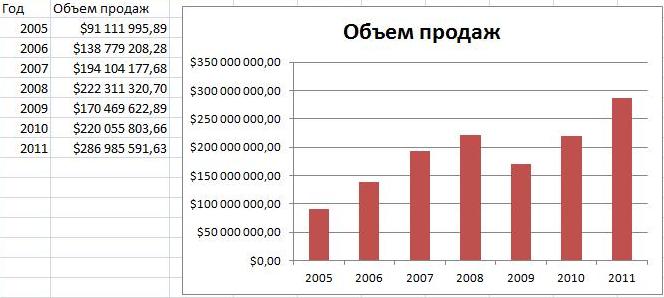 Рис. 1. Стандартная гистограммаПреобразуем гистограмму (см. рис. 2): представим шкалу ординат в млн. долларов; уменьшим число десятичных знаков с двух до нуля; изменим цену основных и промежуточных делений; сделаем промежуточные деления видимыми;удалим ось абсцисс;удалим горизонтальную сетку;добавим подписи данных, включив в них имена категорий (а не значения); отформатируем подписи; увеличим ширину столбцов, чтобы подпись поместилась внутри столбца;отформатируем заголовок диаграммы; сместим его ближе к оси ординат;удалим рамку области диаграммы.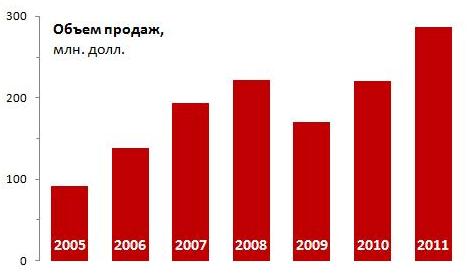 Рис. 2. «Минимизированная» гистограммаНа рис. 3 представлена точечная диаграмма динамики населения России в XX и XXI веках – стандартная диаграмма Excel, а на рис. 4, она же после «минимизации».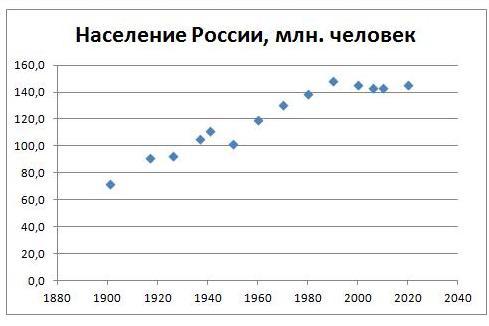 Рис. 3. Население России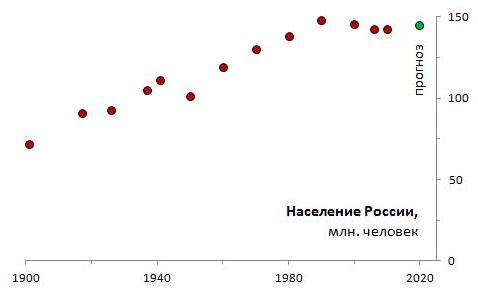 Рис. 4. Еще раз население России; диаграмма, подвергнутая «минимизации»Читайте в следующей заметке «Фактор лжи Эдварда Тафти»